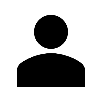 TITOLARE DEL TRATTAMENTOTITOLARE DEL TRATTAMENTOTITOLARE DEL TRATTAMENTOCIRA S.c.p.a Via Maiorise 81043 CAPUA (CE),Tel: +39 0823.623001E-mail:presidenza@cira.itcirascpa@legalmail.itCIRA S.c.p.a Via Maiorise 81043 CAPUA (CE),Tel: +39 0823.623001E-mail:presidenza@cira.itcirascpa@legalmail.itCIRA S.c.p.a Via Maiorise 81043 CAPUA (CE),Tel: +39 0823.623001E-mail:presidenza@cira.itcirascpa@legalmail.it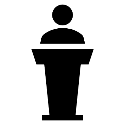 RESPONSABILE PER LA PROTEZIONE DATI (DPO)RESPONSABILE PER LA PROTEZIONE DATI (DPO)RESPONSABILE PER LA PROTEZIONE DATI (DPO)Francesco LucignanoVia Maiorise 81043 CAPUA (CE),Tel: +39 0823.623135e-mail: rpd@cira.it.rpd.cira.it@legalmail.itFrancesco LucignanoVia Maiorise 81043 CAPUA (CE),Tel: +39 0823.623135e-mail: rpd@cira.it.rpd.cira.it@legalmail.itFrancesco LucignanoVia Maiorise 81043 CAPUA (CE),Tel: +39 0823.623135e-mail: rpd@cira.it.rpd.cira.it@legalmail.it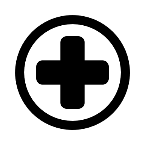 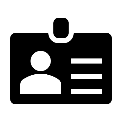 CATEGORIE DI DATI PERSONALI TRATTATI CATEGORIE DI DATI PERSONALI TRATTATI CATEGORIE DI DATI PERSONALI TRATTATI CATEGORIE DI DATI PERSONALI TRATTATI CATEGORIE DI DATI PERSONALI TRATTATI CATEGORIE DI DATI PERSONALI TRATTATI CATEGORIE DI DATI PERSONALI TRATTATI Dati anagrafici, recapiti (mail, telefono, abitazione, ecc..), eventuale foto (non obbligatoria), esperienze scolastiche e relative votazioni, esperienze lavorative, lingue conosciute e livelli di approfondimento ed eventuali ulteriori Dati da Lei inseriti nel curriculum vitae e/o inseriti nel questionario che Le sarà sottoposto in fase di colloquio (dati “comuni”).Immagini registrate durante lo svolgimento delle prove comprendenti la persona fisica e il luogo ripreso.dati relativi alla salute (come l’appartenenza a categorie protette) eventualmente contenuti nel curriculum o in eventuale ulteriore documentazione trasmessa alla Società (categorie particolari di dati, ex dati “sensibili)Dati Relativi a condanne penali e reatiDati anagrafici, recapiti (mail, telefono, abitazione, ecc..), eventuale foto (non obbligatoria), esperienze scolastiche e relative votazioni, esperienze lavorative, lingue conosciute e livelli di approfondimento ed eventuali ulteriori Dati da Lei inseriti nel curriculum vitae e/o inseriti nel questionario che Le sarà sottoposto in fase di colloquio (dati “comuni”).Immagini registrate durante lo svolgimento delle prove comprendenti la persona fisica e il luogo ripreso.dati relativi alla salute (come l’appartenenza a categorie protette) eventualmente contenuti nel curriculum o in eventuale ulteriore documentazione trasmessa alla Società (categorie particolari di dati, ex dati “sensibili)Dati Relativi a condanne penali e reatiDati anagrafici, recapiti (mail, telefono, abitazione, ecc..), eventuale foto (non obbligatoria), esperienze scolastiche e relative votazioni, esperienze lavorative, lingue conosciute e livelli di approfondimento ed eventuali ulteriori Dati da Lei inseriti nel curriculum vitae e/o inseriti nel questionario che Le sarà sottoposto in fase di colloquio (dati “comuni”).Immagini registrate durante lo svolgimento delle prove comprendenti la persona fisica e il luogo ripreso.dati relativi alla salute (come l’appartenenza a categorie protette) eventualmente contenuti nel curriculum o in eventuale ulteriore documentazione trasmessa alla Società (categorie particolari di dati, ex dati “sensibili)Dati Relativi a condanne penali e reatiDati anagrafici, recapiti (mail, telefono, abitazione, ecc..), eventuale foto (non obbligatoria), esperienze scolastiche e relative votazioni, esperienze lavorative, lingue conosciute e livelli di approfondimento ed eventuali ulteriori Dati da Lei inseriti nel curriculum vitae e/o inseriti nel questionario che Le sarà sottoposto in fase di colloquio (dati “comuni”).Immagini registrate durante lo svolgimento delle prove comprendenti la persona fisica e il luogo ripreso.dati relativi alla salute (come l’appartenenza a categorie protette) eventualmente contenuti nel curriculum o in eventuale ulteriore documentazione trasmessa alla Società (categorie particolari di dati, ex dati “sensibili)Dati Relativi a condanne penali e reatiDati anagrafici, recapiti (mail, telefono, abitazione, ecc..), eventuale foto (non obbligatoria), esperienze scolastiche e relative votazioni, esperienze lavorative, lingue conosciute e livelli di approfondimento ed eventuali ulteriori Dati da Lei inseriti nel curriculum vitae e/o inseriti nel questionario che Le sarà sottoposto in fase di colloquio (dati “comuni”).Immagini registrate durante lo svolgimento delle prove comprendenti la persona fisica e il luogo ripreso.dati relativi alla salute (come l’appartenenza a categorie protette) eventualmente contenuti nel curriculum o in eventuale ulteriore documentazione trasmessa alla Società (categorie particolari di dati, ex dati “sensibili)Dati Relativi a condanne penali e reatiDati anagrafici, recapiti (mail, telefono, abitazione, ecc..), eventuale foto (non obbligatoria), esperienze scolastiche e relative votazioni, esperienze lavorative, lingue conosciute e livelli di approfondimento ed eventuali ulteriori Dati da Lei inseriti nel curriculum vitae e/o inseriti nel questionario che Le sarà sottoposto in fase di colloquio (dati “comuni”).Immagini registrate durante lo svolgimento delle prove comprendenti la persona fisica e il luogo ripreso.dati relativi alla salute (come l’appartenenza a categorie protette) eventualmente contenuti nel curriculum o in eventuale ulteriore documentazione trasmessa alla Società (categorie particolari di dati, ex dati “sensibili)Dati Relativi a condanne penali e reatiDati anagrafici, recapiti (mail, telefono, abitazione, ecc..), eventuale foto (non obbligatoria), esperienze scolastiche e relative votazioni, esperienze lavorative, lingue conosciute e livelli di approfondimento ed eventuali ulteriori Dati da Lei inseriti nel curriculum vitae e/o inseriti nel questionario che Le sarà sottoposto in fase di colloquio (dati “comuni”).Immagini registrate durante lo svolgimento delle prove comprendenti la persona fisica e il luogo ripreso.dati relativi alla salute (come l’appartenenza a categorie protette) eventualmente contenuti nel curriculum o in eventuale ulteriore documentazione trasmessa alla Società (categorie particolari di dati, ex dati “sensibili)Dati Relativi a condanne penali e reati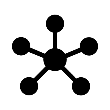 FONTE DEI DATIFONTE DEI DATIFONTE DEI DATIFONTE DEI DATIFONTE DEI DATIFONTE DEI DATIFONTE DEI DATII dati sono raccolti presso l’interessato (quindi da Lei direttamente forniti) I dati sono raccolti presso l’interessato (quindi da Lei direttamente forniti) I dati sono raccolti presso l’interessato (quindi da Lei direttamente forniti) I dati sono raccolti presso l’interessato (quindi da Lei direttamente forniti) I dati sono raccolti presso l’interessato (quindi da Lei direttamente forniti) I dati sono raccolti presso l’interessato (quindi da Lei direttamente forniti) I dati sono raccolti presso l’interessato (quindi da Lei direttamente forniti) 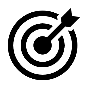 FINALITÀ DEL TRATTAMENTOFINALITÀ DEL TRATTAMENTOFINALITÀ DEL TRATTAMENTO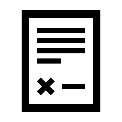 BASE GIURIDICA DEL TRATTAMENTOBASE GIURIDICA DEL TRATTAMENTO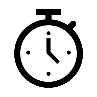 PERIODO DI CONSERVAZIONE DEI DATIFinalità connesse o strumentali allo svolgimento dell’attività di ricerca e selezione dei candidati. In caso si attivassero delle procedure di selezione a distanza potrebbe rendersi necessaria la registrazione della sessione di collegamento con il candidatoFinalità connesse o strumentali allo svolgimento dell’attività di ricerca e selezione dei candidati. In caso si attivassero delle procedure di selezione a distanza potrebbe rendersi necessaria la registrazione della sessione di collegamento con il candidatoFinalità connesse o strumentali allo svolgimento dell’attività di ricerca e selezione dei candidati. In caso si attivassero delle procedure di selezione a distanza potrebbe rendersi necessaria la registrazione della sessione di collegamento con il candidatoFinalità connesse o strumentali allo svolgimento dell’attività di ricerca e selezione dei candidati. In caso si attivassero delle procedure di selezione a distanza potrebbe rendersi necessaria la registrazione della sessione di collegamento con il candidatoEsecuzione di misure precontrattuali adottate su Sua richiesta.Legittimo interesse per le registrazioni delle sessioni remoteEsecuzione di misure precontrattuali adottate su Sua richiesta.Legittimo interesse per le registrazioni delle sessioni remoteEsecuzione di misure precontrattuali adottate su Sua richiesta.Legittimo interesse per le registrazioni delle sessioni remote[GRU01] RISORSE UMANE:I dati personali dei candidati sono conservati per un periodo massimo di 18 mesi a decorrere dalla pubblicazione del bando/manifestazione di interesse, per tener conto di eventuali rinunce a valle del periodo di prova. [GRU01] RISORSE UMANE:I dati personali dei candidati sono conservati per un periodo massimo di 18 mesi a decorrere dalla pubblicazione del bando/manifestazione di interesse, per tener conto di eventuali rinunce a valle del periodo di prova. Finalità connesse o strumentali allo svolgimento dell’attività di ricerca e selezione dei candidati. In caso si attivassero delle procedure di selezione a distanza potrebbe rendersi necessaria la registrazione della sessione di collegamento con il candidatoFinalità connesse o strumentali allo svolgimento dell’attività di ricerca e selezione dei candidati. In caso si attivassero delle procedure di selezione a distanza potrebbe rendersi necessaria la registrazione della sessione di collegamento con il candidatoFinalità connesse o strumentali allo svolgimento dell’attività di ricerca e selezione dei candidati. In caso si attivassero delle procedure di selezione a distanza potrebbe rendersi necessaria la registrazione della sessione di collegamento con il candidatoFinalità connesse o strumentali allo svolgimento dell’attività di ricerca e selezione dei candidati. In caso si attivassero delle procedure di selezione a distanza potrebbe rendersi necessaria la registrazione della sessione di collegamento con il candidatoEsecuzione di misure precontrattuali adottate su Sua richiesta.Legittimo interesse per le registrazioni delle sessioni remoteEsecuzione di misure precontrattuali adottate su Sua richiesta.Legittimo interesse per le registrazioni delle sessioni remoteEsecuzione di misure precontrattuali adottate su Sua richiesta.Legittimo interesse per le registrazioni delle sessioni remoteLe registrazioni delle sessioni remote saranno cancellate definitivamente al completamento del processo di selezione Le registrazioni delle sessioni remote saranno cancellate definitivamente al completamento del processo di selezione Finalità connesse alla gestione delle emergenze e della sicurezza delle persone.Finalità connesse alla gestione delle emergenze e della sicurezza delle persone.Legittimo interesse[SPP02] HEALT, SAFETY &ENVIRONMENTI dati sono trattati esclusivamente per la gestione delle emergenze, per finalità di sicurezza. I dati sono comunicati dagli stessi interessati durate le operazioni di registrazione all’ingresso al campus CIRA. Se necessario, per accertare, esercitare e/o difendere i diritti della Società in sede giudiziariaSe necessario, per accertare, esercitare e/o difendere i diritti della Società in sede giudiziariaLegittimo interesseTutta la durata del contenzioso, fino all’esaurimento dei termini di esperibilità delle azioni di impugnazione Decorsi i termini di conservazione sopra indicati, i Dati in forma cartacea saranno distrutti, i dati in formato digitale saranno resi inaccessibili e le immagini cancellate.Decorsi i termini di conservazione sopra indicati, i Dati in forma cartacea saranno distrutti, i dati in formato digitale saranno resi inaccessibili e le immagini cancellate.Decorsi i termini di conservazione sopra indicati, i Dati in forma cartacea saranno distrutti, i dati in formato digitale saranno resi inaccessibili e le immagini cancellate.Decorsi i termini di conservazione sopra indicati, i Dati in forma cartacea saranno distrutti, i dati in formato digitale saranno resi inaccessibili e le immagini cancellate.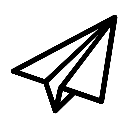 CONFERIMENTO DEI DATICONFERIMENTO DEI DATICONFERIMENTO DEI DATIObbligatorio per l’attività di ricerca e selezione del personale. Il rifiuto di fornire i dati non consente di svolgere tale attività e non consentirà che la Sua candidatura sia presa in considerazioneObbligatorio per l’attività di ricerca e selezione del personale. Il rifiuto di fornire i dati non consente di svolgere tale attività e non consentirà che la Sua candidatura sia presa in considerazioneObbligatorio per l’attività di ricerca e selezione del personale. Il rifiuto di fornire i dati non consente di svolgere tale attività e non consentirà che la Sua candidatura sia presa in considerazione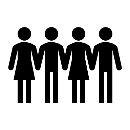 SOGGETTI AUTORIZZATI AL TRATTAMENTOSOGGETTI AUTORIZZATI AL TRATTAMENTOSOGGETTI AUTORIZZATI AL TRATTAMENTOI dati sono trattati in forma cartacea ed elettronica dai dipendenti delle funzioni aziendali deputate al perseguimento delle finalità sopra indicate, che sono stati espressamente autorizzati al trattamento e che hanno ricevuto adeguate istruzioni operative. I dati possono anche essere trattati dai componenti delle commissioni esaminatrici che ricevono preventive istruzioni al trattamento.I dati sono trattati in forma cartacea ed elettronica dai dipendenti delle funzioni aziendali deputate al perseguimento delle finalità sopra indicate, che sono stati espressamente autorizzati al trattamento e che hanno ricevuto adeguate istruzioni operative. I dati possono anche essere trattati dai componenti delle commissioni esaminatrici che ricevono preventive istruzioni al trattamento.I dati sono trattati in forma cartacea ed elettronica dai dipendenti delle funzioni aziendali deputate al perseguimento delle finalità sopra indicate, che sono stati espressamente autorizzati al trattamento e che hanno ricevuto adeguate istruzioni operative. I dati possono anche essere trattati dai componenti delle commissioni esaminatrici che ricevono preventive istruzioni al trattamento.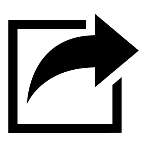 DESTINATARI DEI DATIDESTINATARI DEI DATIDESTINATARI DEI DATII dati possono essere comunicati a soggetti operanti in qualità di titolari del trattamento, fra cui, ad esempio Autorità ed organi di vigilanza e controllo (ad es. Agenzia delle Entrate, Guardia di Finanza).I dati possono essere comunicati a soggetti operanti in qualità di titolari del trattamento, fra cui, ad esempio Autorità ed organi di vigilanza e controllo (ad es. Agenzia delle Entrate, Guardia di Finanza).I dati possono essere comunicati a soggetti operanti in qualità di titolari del trattamento, fra cui, ad esempio Autorità ed organi di vigilanza e controllo (ad es. Agenzia delle Entrate, Guardia di Finanza).I dati potranno essere trattati, per conto del titolare, da soggetti designati come responsabili del trattamentoI dati potranno essere trattati, per conto del titolare, da soggetti designati come responsabili del trattamentoI dati potranno essere trattati, per conto del titolare, da soggetti designati come responsabili del trattamento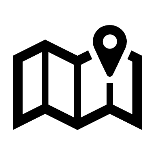 TRASFERIMENTO DEI DATI PERSONALI IN PAESI NON APPARTENENTI ALL’UNIONE EUROPEATRASFERIMENTO DEI DATI PERSONALI IN PAESI NON APPARTENENTI ALL’UNIONE EUROPEATRASFERIMENTO DEI DATI PERSONALI IN PAESI NON APPARTENENTI ALL’UNIONE EUROPEANon sono trasferiti dati in Paesi non appartenenti all’Unione EuropeaNon sono trasferiti dati in Paesi non appartenenti all’Unione EuropeaNon sono trasferiti dati in Paesi non appartenenti all’Unione Europea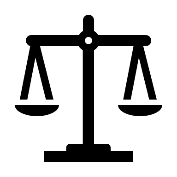 DIRITTI DELL'INTERESSATO - RECLAMO ALL’AUTORITÀ DI CONTROLLODIRITTI DELL'INTERESSATO - RECLAMO ALL’AUTORITÀ DI CONTROLLODIRITTI DELL'INTERESSATO - RECLAMO ALL’AUTORITÀ DI CONTROLLOContattando l’Ufficio del responsabile della protezione dei dati via e-mail all’indirizzo rpd@cira.it, gli interessati possono:chiedere al titolare l’accesso ai dati che li riguardano, la loro cancellazione, la rettifica dei dati errati, l’integrazione dei dati incompleti, nonché la limitazione del trattamento;opporsi al trattamento nelle ipotesi di legittimo interesse del titolare per motivi connessi alla situazione particolare;ricevere in un formato strutturato, di uso comune e leggibile da dispositivo automatico i dati, nonché, se tecnicamente fattibile, di trasmetterli ad altro titolare senza impedimenti (“diritto alla portabilità dei dati”);revocare in qualsiasi momento il consenso prestato. Gli interessati hanno altresì diritto di proporre reclamo all'Autorità di controllo competente.Contattando l’Ufficio del responsabile della protezione dei dati via e-mail all’indirizzo rpd@cira.it, gli interessati possono:chiedere al titolare l’accesso ai dati che li riguardano, la loro cancellazione, la rettifica dei dati errati, l’integrazione dei dati incompleti, nonché la limitazione del trattamento;opporsi al trattamento nelle ipotesi di legittimo interesse del titolare per motivi connessi alla situazione particolare;ricevere in un formato strutturato, di uso comune e leggibile da dispositivo automatico i dati, nonché, se tecnicamente fattibile, di trasmetterli ad altro titolare senza impedimenti (“diritto alla portabilità dei dati”);revocare in qualsiasi momento il consenso prestato. Gli interessati hanno altresì diritto di proporre reclamo all'Autorità di controllo competente.Contattando l’Ufficio del responsabile della protezione dei dati via e-mail all’indirizzo rpd@cira.it, gli interessati possono:chiedere al titolare l’accesso ai dati che li riguardano, la loro cancellazione, la rettifica dei dati errati, l’integrazione dei dati incompleti, nonché la limitazione del trattamento;opporsi al trattamento nelle ipotesi di legittimo interesse del titolare per motivi connessi alla situazione particolare;ricevere in un formato strutturato, di uso comune e leggibile da dispositivo automatico i dati, nonché, se tecnicamente fattibile, di trasmetterli ad altro titolare senza impedimenti (“diritto alla portabilità dei dati”);revocare in qualsiasi momento il consenso prestato. Gli interessati hanno altresì diritto di proporre reclamo all'Autorità di controllo competente.